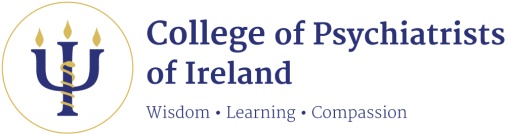 CPD Log – Research                                                                  	Name: __________________________________This log should be retained as evidence of research activity carried out by you, for which CPD credits can be claimed under “Research, Examining, Teaching & Postgraduate Supervision CPD”.    1 hour = 1 CPD credit.LOC 19/12/17DateActivityDuration (hours)Your SignatureSignature of 
Co-Researcher(s)